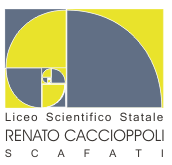 Alla cortese attenzione del Dirigente Scolastico del Liceo “Caccioppoli” di Scafati Oggetto: richiesta attribuzione incarichi a.s. 2021/22
Il/la sottoscritto/a _______________________________________________________ fa richiesta Di ricoprire l’incarico : _____________________________________________________________ Di far parte della commissione: A tal fine dichiara:
• di essere disponibile a frequentare specifiche iniziative di formazione Dichiara di possedere i seguenti titoli e competenze coerenti con l'incarico da attribuire: ______________________________________________________________________________________ ______________________________________________________________________________________ ______________________________________________________________________________________ ______________________________________________________________________________________ ______________________________________________________________________________________ Dichiara di possedere le competenze informatiche di base per le necessarie notizie da comunicare sul sito Web.
Dopo la nomina si impegna (con altri se in Commissione) a costruire un piano di azione annuale che: tenga conto della situazione reale della scuola e delle sue prioritàespliciti gli obiettivi realizzabili nell’arco dell’anno scolastico definisca le figure professionali della scuola con le quali intende realizzare il proprio intervento (es. FF.SS., fiduciari, referenti, agenzie esterne,...)
Al termine dell’A.S. si impegna a relazionare sul progetto realizzato. Si allega C.V.
Data, _______________________                                                                             Firma ____________________________ Com. Informatica Indicare con X Com. Elettorale Memoria Premio Caccioppoli Sezione Filosofia Premio Caccioppoli Sezione Matematica Premio Caccioppoli Sezione Lingua Premio Panariello Sezione Fisica Premio Panariello Sezione Francese Com. Legalità Comitato Garanzia GLI Comitato Paritetico Orientamento in entrata Commissione Contrasto Bullismo